Johnson Production Group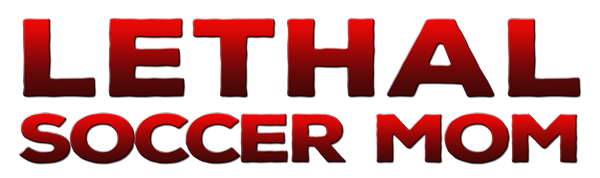 Press KitOne-LinerA mother’s love could prove fatal when her daughter’s shot at soccer stardom is threatened by an ambitious new team player.SynopsisFor high school soccer coach, Rhonda Chalmers, it’s not just about the game—it’s what she’ll do to win it. And Rhonda’s prepared to break more than the rules to make sure her reluctant and stressed-out daughter, Hailey, becomes star player. When Cameron Lowe, a young girl pursuing her dreams of a scholarship, proves to be Hailey’s biggest competition, it’s time for mother to step in. For Rhonda, blackmail, stalking, threats, and sabotage are just the beginning. But Hailey and her new friend Cameron have their own strategy of defense. Now the game could get really dangerous.ProducersExecutive ProducerTIMOTHY O. JOHNSONExecutive Producer
ANDREW C. ERINProducerHAYDEN BAPTISTEKey CastKey Cast BiographiesCHRISTINA COXThe youngest of three girls, Christina was born just outside Toronto. She carried a double major of theater and dance at the prestigious Arts York at Unionville High School. She went on to further her training at the Ryerson Theatre School of Toronto, among such alumni as Eric McCormack and David James Elliott. In addition to her film and television credits, Christina has appeared in numerous national theater productions, ranging from classical productions of William Shakespeare's "Twelfth Night" to Jim Cartwright's raw and dirty "Road".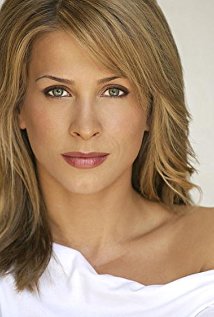 Christina completed the last of 13 episodes, as "astrobiologist Jen Crane", in the FTVS/ABC series, Defying Gravity, a one-hour drama about a team of astronauts on a six-year mission in outer space.On completion of Defying Gravity, Christina guest-starred as "Zoey Kruger", a cop accused of killing her family on the 4th season of Showtime's Dexter. After "Dexter", she joined the cast of the hit series, 24, as "Secret Service agent Molly O'Connor", as well as dropping by The Mentalist and filming The Stepson, with Adam Beach. Christina also guest-starred, as "Marine Gunnery Sergeant Georgia Wooten", in the NCIS episode, Freedom.Prior to Defying Gravity, she starred as "Vicki Nelson", an ex-cop turned private investigator specializing in solving supernatural crimes in 22 episodes of the Lifetime series, Blood Ties.In addition to starring in several pilots, including the "most-watched-never-aired" pilot on You Tube; Nikki and Nora, she co-created and developed an original script for Sony Television and Barry Sonnenfeld with her Nikki and Nora show runner Nancylee Myatt (South of Nowhere, 3Way) and co-star Liz Vassey (CSI: Crime Scene Investigation).SARAH GREYGrey has appeared on shows such as Almost Human, and Bates Motel playing young Norma Bates. Her first film role came in 2013, when she landed the part of Jennifer Beals' daughter Julia, in the film Cinemanovels, which was a 2013 Official Selection for the Toronto International Film Festival. Grey has appeared in several television films. In August 2016 Grey was announced as portraying Courtney Whitmore/Stargirl in the second season of The CW television series Legends of Tomorrow.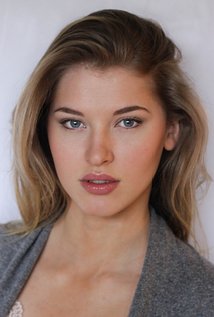 TANYA CLARKETanya Clarke was born in Chicago, Illinois and was raised in Ottawa, Canada. She spent many years in New York City performing on Broadway, Off-Broadway and regional stages.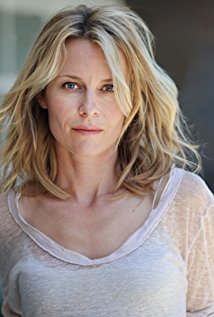 Her film credits include 'A Beautiful Mind', 'Tenderness', 'Repo Men', 'Driver X' & 'Blackbird'. She received a Best Actress Nomination (Method Fest Independent Film Festival) for her performance in 'Delivery Method'.Her television roles include the character of Emily Lotus on HBO's 'Banshee'. Other: 'Grey's Anatomy', 'American Horror Story', 'Glee', 'Hawaii Five-0', 'CSI Miami' & 'Supernatural'.She made her Broadway debut in 'I'm Not Rappaport' opposite Judd Hirsch & Ben Vereen, directed by Daniel Sullivan.HANNAH VANDENBYGAARTHannah Vandenbygaart is an actress, known for Reboot: The Guardian Code (2018) and Bruno & Boots: Go Jump in the Pool (2016)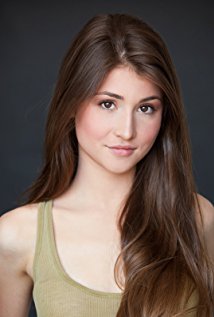 SIERRA WOOLDRIDGESierra Leone Wooldridge is a Canadian model and actress. She was born in Halifax and raised in Ottawa where her attendance at an acting academy commenced at the age of twelve. She continued her schooling over the course of nine years before making her way to Toronto where she now resides.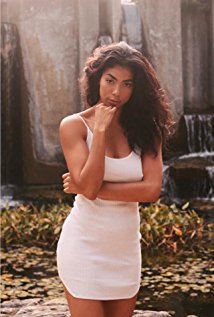 Production CreditsFull CastProduced by Directed by MAXWELL MAGUIREWritten by TITUS HECKELMusic by MICHELLE IRVING
CHRISTOPHER GUGLICK
JAMES MARK STEWARDDirector of PhotographyCHRISTIAN BIELZFilm Editing by BRUCE LANGECasting By MIKE MIGLIARA C.D.C.Production Design by DAMIEN MCPHILLIPSCostume Design by SARAH A. CARROLLCrewProducer BiographiesTIM JOHNSON – Executive ProducerTim Johnson is among the most active and reliable producers in the business thanks to top rate productions and an 'on time, on budget' reputation. Previously, he managed the production of ABC's THE DAYS (MINDSHARE/TOUCHTONE.) Prior to forming Johnson Production Group and Ignite Entertainment, Tim served as Head of West Coast Programming Executive and launched the successful series DOC (88 episodes,) SUE THOMAS, FBI, MYSTERIOUS WAYS, JUST CAUSE, PONDEROSA, CHRISTY, ITS A MIRACLE AND MIRACLE PETS. Johnson is also responsible for producing the international hit series, DR. QUINN, MEDICINE WOMAN for CBS PRODS/SULLIVAN COMPANY for over 5 seasons. During his 100-episode tenure, he also launched LIVE FROM THE RANCH with Orson Bean - a nationally syndicated talk show focusing on family values in America. He also developed and produced the original docu-drama COLD CASE for CBS network, which was the very first program to integrate television with the Internet.Recent Projects: Eat, Play, Love  – Executive ProducerSleepwalking in Suburbia – Executive Producer The Stalker Club – Executive ProducerInfidelity in Suburbia – Executive Producer Hunter's Cove – Executive ProducerDouble Mommy – Executive ProducerHearts of Christmas – Executive ProducerThe Rooftop Christmas Tree – Executive ProducerA Snow Capped Christmas – Executive ProducerA December Bride – Executive Producer The Mistletoe Promise – Executive ProducerStalked by My Mother – Executive ProducerStalked by My Doctor: The Return – Executive ProducerBackstabbed – Executive ProducerThe Convenient Groom – Executive ProducerKiller Coach – Executive ProducerTulips in Spring – Executive ProducerHearts of Spring – Executive ProducerStalked by My Doctor – Executive Producer Becoming Santa – Executive ProducerMagic Stocking – Executive Producer Just in Time for Christmas – Executive Producer A Gift Wrapped Christmas – Executive Producer A Mother's Instinct – Executive Producer Ice Sculpture Christmas – Executive Producer The Reckoning – Executive ProducerBad Sister – Executive ProducerFamily for Christmas – Executive ProducerDouble Daddy – Executive ProducerHer Infidelity – Executive ProducerStalked by My Neighbor – Executive Producer Babysitter's Black Book – Executive ProducerA Gift of Miracles – Executive Producer Strange Empire – Executive Producer Sugar Daddies – Executive ProducerPaper Angels – Executive ProducerA Cookie Cutter Christmas – Executive ProducerStranded in ParadiseFor Better or For Worse – Executive ProducerBaby Bootcamp – Executive ProducerRing By Spring – Executive ProducerSole Custody – Executive ProducerThe Cheating Pact – Executive ProducerDeadly Spa – Executive ProducerWalking the Halls – Executive ProducerJune In January – Executive ProducerChristmas in the City – Executive ProducerSnow Bride – Executive ProducerDirty Teacher – Executive ProducerThe Surrogate – Executive ProducerMerry In-Laws – Executive ProducerA Bride for Christmas – Executive ProducerNaughty or Nice  – Executive ProducerChristmas Crush– Executive ProducerTeenage Bank Heist– Executive ProducerHow to Fall in Love – Executive ProducerHome Invasion – Executive ProducerFinal Sale – Executive ProducerConfined  – Executive ProducerTornado Valley– Executive Producer The Wedding Dance– Executive Producer Trust  – executive producer Toxic Skies– executive producer Storm seekers  – executive producer Making Mr. Right  – executive producer Love Sick  – executive producer Just Breathe  – executive producer Devils Diary  – executive producer Swarm – executive producer JOHNSON PRODUCTION GROUP The Johnson Production Group contracts globally to produce television and motion picture content for international networks, studios and distributors. Based in Los Angeles and Vancouver, British Columbia, the company manages production, facilitates development and financing, procures distribution and guarantees quality and timely execution of its programs. While costs have gone up, so has the demand for quality. No longer is good enough, good enough. Johnson Production Group serves that segment when a show needs to be "A" quality, but produced efficiently enough to meet a locked budget. JPG specializes in value, protection of creative elements, and delivery of a quality finished product.ANDREW C. ERIN – ProducerAndrew Erin is a Canadian Writer/Director making a big splash in the US, and has produced, written and directed numerous commercially successful films. His directorial debut, SAM’S LAKE, was an official selection at the Tribeca Film Festival and did an excellent theatrical run in select theaters around the country; distributed by Lionsgate Films.  Andrew also wrote the script for the film.Andrew’s directorial credits include, SIMPLE THINGS, produced for Screen Media Ventures and Universal Studios.  Besides winning The Bob Clark Award for Best Director at the California Independent Film Festival, the film was commercially received.Andrew has worked continuously as a writer/director, building a strong library of films in the Thriller/Horror genres with: Embrace of The Vampire, The Clinic, Final Sale, Confined and Toxic Skies.His most recent project, HAVENHURST was recently acquired by Lionsgate, set for release 2016. It was written, directed and produced under his own banner, along with Twisted Pictures.HAYDEN BAPTISTE - ProducerHayden Baptiste is a Producer and Development Executive with The Mob Entertainment, an LA Based production company with a Canadian office in Ontario. After spending nearly 15 years working as an Associate Producer for The Johnson Production Group and working as an Independent Producer in Toronto and Vancouver, Hayden has evolved into a well rounded producer who understands all aspects of production from development to delivery.
Hayden has produced films for various networks including CBC, Bravo, The Hallmark Network, UP TV and Lifetime Network. His films have been selected for film festivals around the world including the Montreal World Film Festival, Atlantic Film Festival, Screamfest, Catalina Film Festival, National Screen Institute and Chicago International. In addition to his extensive production experience, Hayden is a screenwriter and composer.
Hayden has studied at the Canadian Screen Training Centre, and completed the summer intensive screenwriting program at UBC.Selected Credits2017 Sweetheart (Producer)2017 Christmas Festival Of Ice (Producer) Hallmark Network2017 Precious Things (Co-Executive Producer)2016 Eyewitness (TV Movie) (Co-Executive Producer)2016 The Rooftop Christmas Tree (TV Movie) (Co-executive Producer) UP TV2013 Leave Us Alone (Short) (Executive Producer) / (Producer) *Winner Catalina Film Festival2011 From Darkness (Short) (Executive Producer)2011 Three Weeks, Three Kids (TV Movie) (Associate Producer) Hallmark Network2010 Confined (Associate Producer) The Movie Network2009 Kick Me Down (Producer)Billing BlockJohnson Production Group Presents “LETHAL SOCCER MOM”
Christina Cox  Sarah Grey  Tanya Clarke  Hannah Vandenbygaart  Sierra Wooldridge
Edited by Bruce Lange    Director of Photography Christian Bielz  
Production Designer  Damien McPhillips  Costume Designer Sarah A. Carroll
Music by Michelle Irving  Christopher Guglick  James Mark Stewart	
Executive Producers Timothy O. Johnson  Andrew C. Erin Produced by Hayden Baptiste
Written by Titus Heckel  Directed by Maxwell McGuireFilmed on location in Ottawa, Ontario, Canada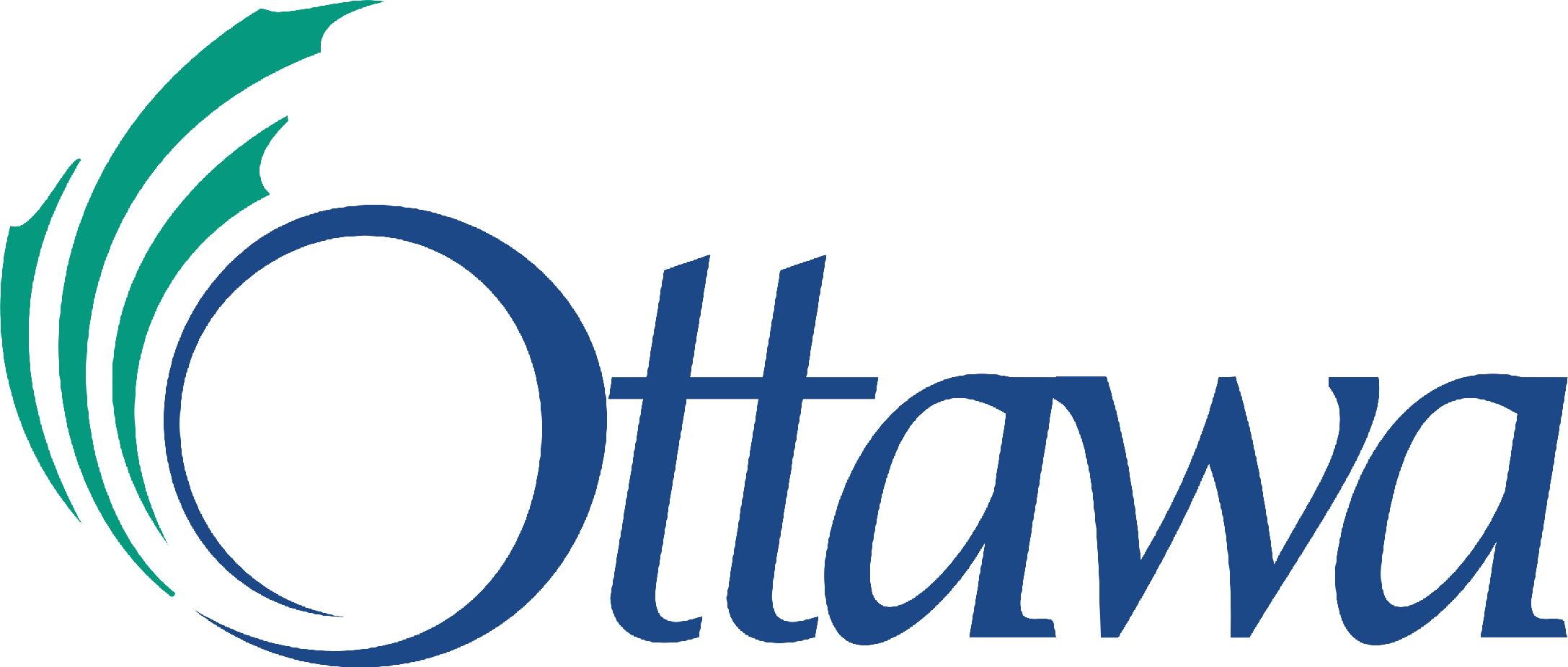 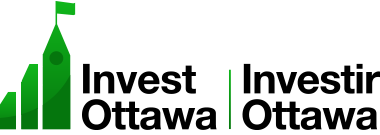 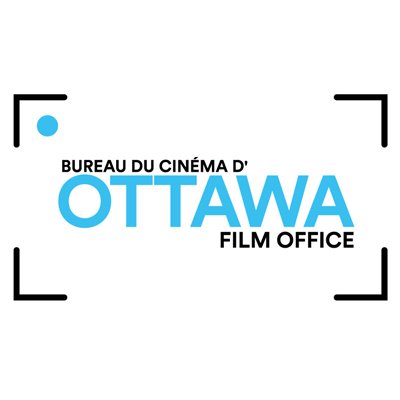 With the participation of the Ontario Film and Television Tax Credit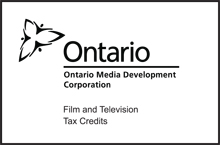 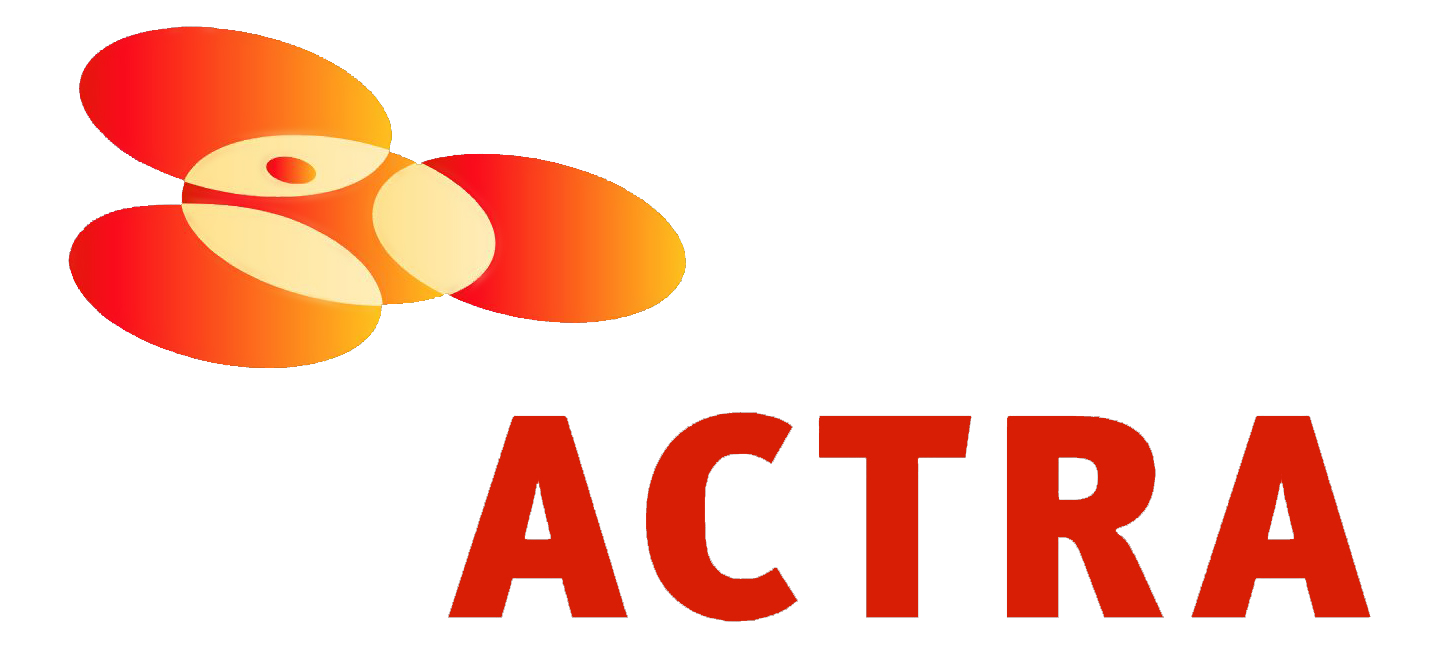 © 2017 Sideline Pictures Inc. All Rights ReservedJohnson Production Group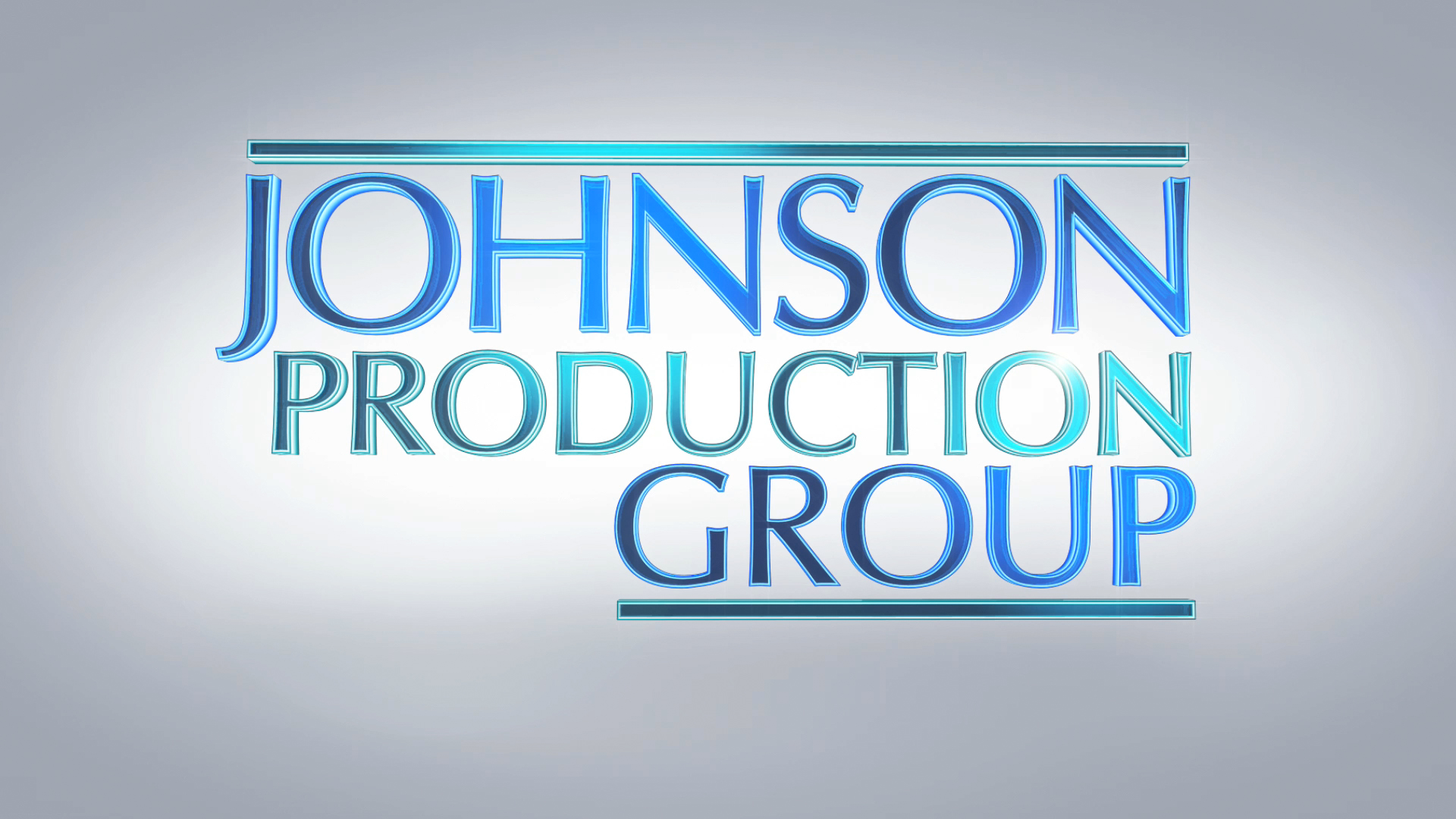 Meta DataLONG (max 540 characters) synopsisFor high school soccer coach, Rhonda, it’s not just about the game but what she’ll do to win it. She’s prepared to break more than the rules to make sure her stressed, reluctant daughter, Hailey, becomes a star player. When Cameron, a girl pursuing dreams of a scholarship, proves to be Hailey’s biggest competition, it’s time for mother to step in. For Rhonda, blackmail, stalking, threats, and sabotage are just the beginning. Hailey and her new friend Cameron have their own strategy of defense. Now the game could get really dangerous. (539)MEDIUM (max 180) synopsisFor soccer coach & mom, Rhonda, it’s not just about the game but what she’ll do to win it. Daughter Hailey and her new friend Cameron have their own strategy of defense. (169)SHORT (max 54 characters) synopsisSoccer coach mom will stop at nothing to win the game (53)5 KEY WORDSThriller Stalking Threats Sabotage Coach CHARACTERRhondaCameronKateHaileyKimmyACTORCHRISTINA COXSARAH GREYTANYA CLARKEHANNAH VANDENBYGAARTSIERRA WOOLDRIDGEActorRoleCHRISTINA COXRhondaSARAH GREYCameronTANYA CLARKEKateHANNAH VANDENBYGAARTHaileySIERRA WOOLDRIDGEKimmyJON McLARENPaulSEAN TUCKERMr. CraftSTEPHANIE MORANJennyMICHAEL GORDIN SHOREPrincipal JacksonALISON BROOKSScoutSTEPHANIE BAUDERSchool NurseALEC ALBERTBretMATTHEW STEFIUKPolice OfficerMIC JONESStunt CoordinatorBERNADETTE COUTURECameron Stunt DoubleDEREK BUJALSKIPaul Stunt DoubleTIMOTHY O. JOHNSONexecutive producerANDREW C. ERINexecutive producerHAYDEN BAPTISTEproducerMICHEL POIRIER1st assistant directorTARALEE GERHARD2nd assistant directorSCOTT COULTHARTtrainee assistant directorIAN PARSONSdaily trainee assistant directorJOHN PETTIproduction coordinatorNICOLE VIENSproduction accountantCHRISTIAN BIELZdirector of photographyNICHOLAS TESSIERb-camera operatorCAELAN BENNdaily b-camera operatorDIEGO DIASa-camera 1st assistantCHRISTOPHER BERTIb-camers 1st assistantMARKIE CONNERS-MAGILL2nd assistant cameraZACH EVANScamera trainee internJEFF BRAYdmtPETR MAURstills photographerLASZLO SZIJARTOsound mixerSTEPHEN LORNEdaily sound mixerSTEVEN F. S. BRUNIgafferKATE DERRICKelectricsDAVID HARTE RAJSICDAVID DOLDERSUMkey gripJULIEN DESORMEAUXgripsDAVID HARTE RAJSICHUNTER BREENdaily gripDAMIEN McPHILLIPSproduction designerTARA BURRart directorNICK PARSONSdaily art assistantVALÉRIE SÉGUINart internSARAH A. CARROLLcostume designerANDY TAITon-set costumerELLA JAMES-BESWICKcostume internANNA DELLA ZAZZERAkey makeup artistAMY FEDORKOdaily makeup assistantsTHIERRY PAPINEAUSHELBY TAYLORmakeup internSAMNANG TEPkey hairstylistDIANA LEdaily hair assistantsERIN K. RICHARDSONSEAN PARKERlocations managerADRIAN MATTHEWSproduction assistantRANDY LePAGEtransport coordinatorJESSICA LAIGHTdriversIAN McKAYPHIL COLWILLdaily driversJOHNNY ROSSCHRIS SURUJNARAINSTEPHEN MONETTEsecurityMATT SOCHAACTION SET MEDICSset medicKS ON THE KEYScateringROBERT SWAITAJOHNNY ROSScraft serviceMIKE MIGLIARA C.D.C.castingEXTRAWORK.CAextras castingLEAH MYERSpost supervisorBRUCE LANGEeditorURBAN POSTpost production servicesSTEPHEN TRAUBre-recording mixersLUCAS ROVEDAELLA MELANSONre-recording assistantRYAN BIRNBERGsound editorsBRYSON CASSIDYJOSEPH FACCIUOLOOLIVIA KOLAKOWSKIFAUSTINE PELIPELCLAUDIA PINTOTIM O'CONNELLfoley artistMICHAEL NORBERGfoley recordistROB SINKOadr recordistDESH FERNANDOcolouristCOLIN CAMPBELLonline editorIKE MURPHY project managerBRUCE REES picture operations managerROBERTA BRATTIoperations managerARTHUR J. GALLAGHER CANADA LTD.insurance brokerOTTAWA INTERNATIONALS SOCCER CLUBvery special thanksLORNE ABUGOV, V.P. WOMEN'S SOCCERNIKA AMRALAHMÉLANIE BÉDARDJANNA CARROLLAKIRA COOKSOPHIE HARRISCYNTHIA IBRAHIMMAGALIE KAYROUZAMÉLIE LACHANCE-SOULARDAMANDA MacINTYREROBERTA MARABRAEANNA QUINNRHYANN REBUSISHANA RUECHLOE RYANMADALYNN SEGERMADDIE TARASCOANNA WELBURNGILLIAN WRIGHTCITY OF OTTAWAspecial thanksOTTAWA FILM OFFICEOTTAWA-CARLETON DISTRICT SCHOOL BOARDCAIRINE WILSON SECONDARY SCHOOLLA CITÉ COLLÉGIALETHE RUE FAMILYTHE BRUNET FAMILYCAPITAL TEMPORARY LODGINGTURRIS COMMUNICATIONS